Mahitahi Hauora Education Update – 18th May 2023Professional developmentFor more professional development opportunities, please visit Home page - Mahitahi Hauora Primary Health Entity  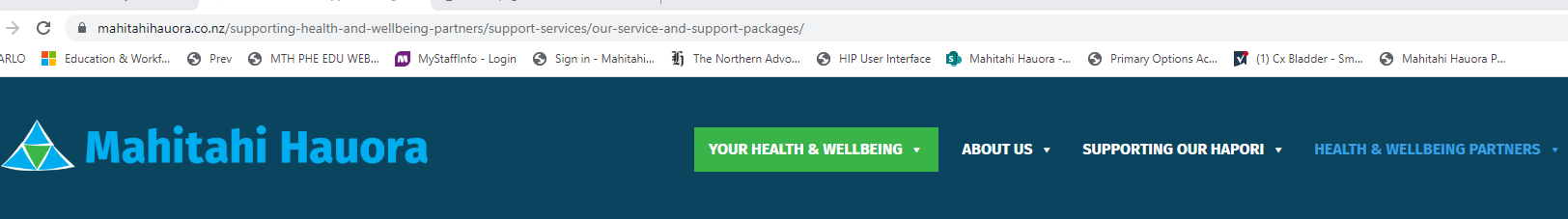 Either scroll down on front page and you will find a box on left hand side CONTINUING MEDICAL EDUCATION / CONTINUING NURSING EDUCATIONOr go to HEALTH & WELLBEING PARTNERS Professional Development in second columnOr https://education.mahitahihauora.co.nz/w/upcoming/Look out for weekly Professional Development Medinz – Thursday morning at 10am highlighting upcoming Professional Development opportunities in Northland.If you have ideas of valuable training or have any queries about these courses, please email Education@mahitahihauora.co.nz Mahitahi Hauora Education sessionsMore information available via our education website - Home page - Mahitahi Hauora Primary Health EntityHPV Primary Screening update Over 80 of you have already registered for this update from Te Whatu OraTuesday 23rd May – 6pm to 7.30pm – OnlineHPV Primary Screening update - The why, what and how of the transition to HPV primary screening for cervical cancer. The presentation from the HPV Primary Screening Project team will focus on the changes, training and support for screen takers and those involved in supporting screening.  Register at https://education.mahitahihauora.co.nz/w/Or https://education.mahitahihauora.co.nz/register?sgid=977af75ffc334ee2a88c33c3ae4fbe2cHepatitis B & C – Update by Professor Ed Gane – Mahitahi Study Session Thursday 25th  May  – 6.00pm - 7.00pm Live online.  
Professor Ed Gane will update on the Hepatitis C elimination goal, community programmes, treatment and Hep C Health Pathway with opportunity to ask questions. Registration link: https://education.mahitahihauora.co.nz/register?sgid=7640fdf80dcd48f097093e4c8bf1fa46Topics to be covered include:Hepatitis C elimination goal - how are we doing?Community programmes including point of care testing.Treating Hep C - Maviret 101The Hep C Health PathwayHep B update & incentivesPOADMS claiming process.Questions/AnswersAlso information on Hep B incentive programmes in Northland and how to work with Primary Options to secure payments for Hep C treatment.Cultural Safety – Mahitahi Study session - online8th June 2023 6.30 to 7.30pmWith Jessica Buddendijk from Mobile Health/ Rural Health DevelopmentTo register for this FREE course please use this link:https://mobilehealth.zoom.us/webinar/register/WN_y_HKWHMjQE64uPkdDRSbugOptimising Hypertension Management in Primary Health Care – Mahitahi Study session - online20th June 2023 6.00 to 7.00pmFind out about latest evidence regarding managing hypertension, Overview of Whangarei Hospital’s hypertension service and ongoing education opportunities & support. Presenters Dr Sharen Supershad – Renal Physician and dedicated specialist in clinical hypertension with the American Society of Hypertension, & Kate Burson – Hypertension Clinical Nurse Specialist from Te Whatu Ora Te Tai TokerauAll Te Tai Tokerau health professionals can register for this FREE course please use this link:https://education.mahitahihauora.co.nz/w/ or https://education.mahitahihauora.co.nz/register?sgid=e26785bd18b04566ba04f45248776afcCode of Rights, Privacy, Confidentiality & Choice – Mahitahi Study session - online22nd June 2023 – 12.30pm to 1.30pm – Lunch time sessionWith Jessica Buddendijk from Mobile Health/ Rural Health DevelopmentTo register for this FREE course please use this link:https://mobilehealth.zoom.us/webinar/register/WN_58r9aHMwRSGHDg5Q_fdcRw#Health Related Education sessionsDated and timed sessions that we have heard aboutClinical Records: What you must include for ACC clients Wednesday 24th May, 12-1pm to understand what you must include in clinical records for your ACC clients and why it is important.Perfect for all ACC registered treatment providers, other than those working in mental injury, our friendly team will use case studies and real-life examples to talk you through the essentials, share insights from their work and explain the need for some key pieces of information.  To register for this course please go to ACC Provider updates https://www.acc.co.nz/for-providers/provider-news-and-events/watch-and-learn-webinars/ Assessment and Management of Urological Emergencies – NZ Urological Nurses Society - online12 June 2023 – 7pm to 8.30pm3 speakers including Keynote Speaker Hazel Ecclestone Consultant UrologistTo register for this course please use this link:NZUNS June Webinar - Register Now (mailchi.mp)Alzheimer’s Northland Workshop “Walking in their shoes” 13 June 2023 – 10am to 12pmOutline of workshop:Understanding DementiaUnderstanding brain changesAdapting our approachAt Te Ora Hou Northland, 104 Corks Road, WhangareiCost $20 koha on the dayRSVP Northland@alzheimers.org.nzSupporting Yourself & Others in the aftermath of Cyclone Gabrielle – online workshops and resourcesMental Health Education & Resource Centre present:Community WorkshopsThese online workshops are designed for people in the community that are wanting to gain skills and tools to support themselves and their whānau in the aftermath of Cyclone Gabrielle.• Recognising and Responding to Psychological Distress in the CommunityLearn fundamental skills to understand and support others who may be experiencing mental distress and/ormental illness, especially from the impacts of the cyclone.• Wednesday 14 June, 7.00pm - 8.30pm• Understanding and Managing ChangeExplore aspects of perception and control and how these processes play a key role in managing change.Thursday 8 June, 10.30am - 12.00pm • Thursday 22 June, 7.00pm - 8.30pm• Impacts of Trauma on Sleep and LifeDiscover the impacts of trauma and other ongoing challenges on the brain, body and mind. Gain practicalstrategies to support regulation, sleep and life.Tuesday 13 June, 10.30am - 12.00pm • Monday 26 June, 2023 - 7.00pm - 8.30pmOnline workshops for the WorkforceThese online workshops are designed to provide essential skills in psychosocial disaster response and self-care forfrontline workers, first responders and others working with cyclone-affected people.• Disaster Recovery: Managing the Stressors Experienced by First Responders and Other HelpersExplore the signs of stress-related impacts to traumatic events and disasters, and learn steps and strategies youcould use to mitigate or eliminate them. Thursday 1 June, 7.00pm - 8.30pm • Thursday 8 June, 7.00pm - 8.30pm• Empathy Fatigue: Recognising the Signs and Strategies for Prevention and RecoveryThose in helping-professions have an inherent risk of developing empathy fatigue. Learn how to identify fatigueand respond to empathy fatigue, what factors increase the likelihood of burnout, and strategies to enhanceresilience.Wednesday 31 May, 7.00pm - 8.30pm• Self-Care and Professional Practice When Working with Trauma and TragedyDevelop skills to be the best you can be when practising support during a tragedy, how to recognise andacknowledge traumatic experiences and work through them effectively.Tuesday 20 June, 7.00pm - 8.30pm • Thursday 29 June, 7.00pm - 8.30pmRegister now at mherc.org.nz.Funded by MSD (Ministry of Social Development)Download Resources | Mental Health Resources & Information  | MHERCCall them on 033655344 or 0800 424 399Tip sheets available at  Download Resources | Mental Health Resources & Information  | MHERCWe are currently working on bringing back the Telephone Triage for Nurses – PEADS and Adult which we are hoping will be in August.  Also Telephone triage for Admin or non-clinical staff. These sessions will be via zoom and limited to 20 people per course. Participants need to commit to both sessions as the topic is covered off completely over the two sessions.We are working on many other courses and will publish more dates and times when we get confirmation. Keep an eye on our education site to register and find out more information.  https://education.mahitahihauora.co.nz/w/upcoming/Hopefully you are enrolled in Medinz, as we advertise clinically relevant courses by email each week at 10am Thursday.If you have any questions regarding training or are looking for more information, please contact our Education Team on Ph 021 869 712 or education@mahitahihauora.co.nzThere are lots of changes happening in the structure of the Health System in NZ, we are trying to find information that can help your teams easily understand the changes. One introduction video ishttps://www.tewhatuora.govt.nz/whats-happening/changing-the-system/This is another website with up-to-date information https://www.futureofhealth.govt.nz/Find out the latest news and updates on Te Whatu Ora work and the progress of Aotearoa’s health system reforms here: https://www.tewhatuora.govt.nz/about-us/news-and-updates/Training Idea for the monthCheck out Goodfellow unit for upcoming or recorded training opportunities or 209 recorded Podcasts on topics such as Child Abuse, Cardiovascular risk reduction, Sexual harm Disclosure, Conversations with young patients about sex, Libido in the menopausal woman.https://www.goodfellowunit.org/podcastAny queries or comments on this Education update please contact Education@Mahitahihauora.co.nz or Phone 021 869 712